Dear Families,I hope you all had a restful Christmas and a very Happy New Year to you all. Once again we find ourselves locking up and doing our very best to stay safe. I will miss you all, however you will be seeing much more of me as we will be doing daily live lessons! The live lessons in Hedgehog Class will happen at 9:15am for Year 4s and at 9:45am for Year 3s every morning. This will involve you logging onto your Teams accounts and joining in with our lesson with the children we have a school. Please remember to log on with your microphone muted, in the same room as a grown up and wearing appropriate clothing. This term in Hedgehog Class we will be looking at Animals Including Humans. This means that we will be learning about the digestive system, teeth, food chains and webs as well as learning about what a healthy diet looks like. After half term, we will be studying Living Things and their Habitats. We will be looking at natural and human changes to the environment, the classification of animals and plants and life processes.How to help at home:You can help at home by exploring the animal kingdom and looking at how animals differ depending on where they live. You can cook yourselves healthy meals that have all 7 of the nutrition groups included. You can try to classify plants and animals you spot out on walks. If you have any questions please don’t hesitate to contact admin@greatwilbraham.cambs.sch.uk Yours sincerely, Miss Luddy Key Skills and KnowledgeMain topic: ScienceAnimals including Humans: We will be looking to understand that animals, including humans, need to right amount of nutrition, which they get from what they eat. We will identify that humans and some other animals have skeletons and muscles for support, protection and movement. During this topic we will also be learning the simple function and the basic parts of the digestive system in humans, identifying different types of teeth, in humans, and their function and building and interpreting a variety of food chains.   WOW momentsScience Week Critical thinking What would happen to the planet if all bees died?Key Skills and KnowledgeScienceLiving Things and their Habitats - We will be learning to recognise that living things can be grouped in a variety of ways. We will use classification keys to help us group, identify and name a variety of living things. We will also be looking at the dangers that environmental changes can make to living things. HistoryFamous scientists: During our Science Week, we will be studying a range of famous scientists that have made a positive impact on the world. This will be child led, so the children can learn about what interests them. Critical thinkingWhat changes might you have to make if there was another Ice Age? Key Skills and KnowledgeEnglishInformation Text-We will be studying a text about the Newcastle Forest Dragon, we will then use this to write our own text about a dragon we created. Finally, we will be writing an information text about any animal we wish.Instructions-We will be looking ‘How To Catch a Dragon?’ and using this to help us write our own instructions for our own dragon catching inventions. Poetry: Dragon Poem-we will write our own poems describing the dragons we have created. Grammar, Punctuation and Spelling: Paragraphs, imperative verbs, adjectives, nouns and verbs, conjunctions and prepositions.Reading: Information texts, narrative texts and instruction texts.  MathsMultiplication and Division: Y3: Times tables, including division facts for the 1, 2, 3, 4, 5, and 10 times tables, written method for multiplying and dividing 2 digits by 1 digit and dividing with remainders. Y4: Times tables, including division facts for the 1, 2, 3, 4, 5, 6, 7, 8, 9,10, 11 and 12 times tables, factor pairs and written methods for multiplying and dividing 3 digits by 1 digits. Measurement: Y3: Counting money, exchanging money, adding money, subtracting money and giving change. Y4: What is area? Counting squares, making shapes and comparing area.Critical thinkingHow can you make instructions easy to understand? Key Skills and KnowledgeArt and DesignSculpture: Link to artist Antony Gormley Design TechnologyComputing Control: Spacecraft with a Micro:Bit.  ComputingProgramming: Programming with a Micro:Bit.  Critical thinking How might somebody who can’t see create art?PSHEWorking TogetherA Healthier and Safer LifestyleREIslam:  Why is prayer important to Muslims and not for some people? Christianity: Is Easter a festival of new life or sacrifice?PENetball: Learning the rules and the basic skills needed to be a successful in Netball.  Fitness: Long distance running, circuit training and designing our own circuits.  Yoga: Core strength, flexibility and balance.  FrenchMon corps: Introducing parts of the body, Describing eyes and hair, Days of the week, Character descriptionsLes Animaux: Animals and pets, Numbers 11 – 20, Giving someone’s name, Describing someoneCritical thinkingWhat helps calm you down when you feel frustrated? 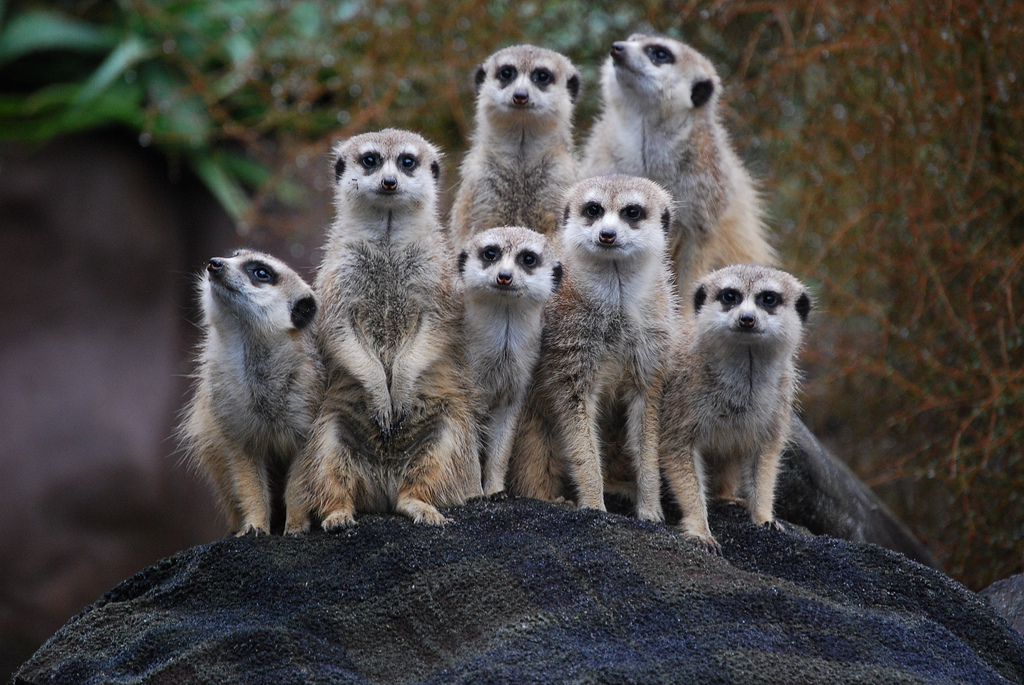 